Check Request FormLocation:		 Phone:		 Fax:		 Mail Code:  		CHECK REQUEST INFORMATION:Payee Name:	Requisition#: 	Address:	City:	State:	Zip Code: 	Reason for Request:TRANSACTION INFORMATION:Account:	Fund:	ID#:	Program:	Class:	Project:	Amount:$ 	Account:	Fund:	ID#:	Program:	Class:	Project:	Amount:$ 	Account:	Fund:	ID#:	Program:	Class:	Project:	Amount:$ 	Total Amount: $ 	Mail Check:YesNo	Pick Up Check by:	Ext.#: 	Requested By:	Date: 	Print Name: 	Financial Approver:	Date: 	Print Name: 	DO NOT WRITE BELOW THIS LINE. FOR OFFICE USE ONLY.Voucher ID #:	Check#:	Check Date: 	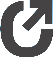 